Муниципальное казенное дошкольное образовательное учреждение «Детский сад № 11»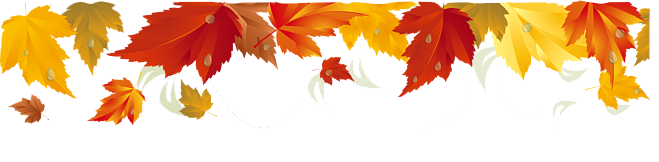 КОНСПЕКТ НЕПОСРЕДСТВЕННО ОБРАЗОВАТЕЛЬНОЙ ДЕЯТЕЛЬНОСТИна тему: «Путешествие в осенний лес»во второй младшей (группе 3-4 года)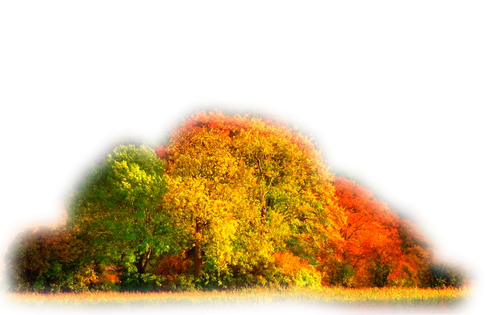 Подготовила и провела: воспитательШестакова Светлана ВикторовнаОктябрь 2015 годг. БиробиджанОписание материала: предлагаю вам конспект непосредственно образовательной деятельности по развитию речи для детей младшего дошкольного возраста. Данный материал будет полезен для воспитателей младшего дошкольного возраста. Этот конспект обучающего и познавательного характера, направленный на развитие связной речи; обогащение словарного запаса.Интеграция образовательных областей: ОО «Речевое развитие», ОО «Познавательное развитие», ОО «Физическое развитие», ОО «Социально-коммуникативное развитие», ОО «Художественно-эстетическое развитие».Цель:  развитие всех компонентов устной речи детей, обобщение знаний детей о жизни диких животных и их детенышах.Задачи:  Образовательные: Формировать умение отчетливо произносить слова и короткие фразы. Учить детей использовать в речи прилагательные с существительными, употреблять предлоги (под, за, около). Учить элементам небольшого описательного рассказа с помощью наводящих вопросов воспитателя. Учить  устанавливать простейшие связи между сезонными изменениями в природе и поведением животных; узнавать и называть детенышей. Продолжать знакомство детей с характерными особенностями осени.Развивающие: Развивать диалогическую форму речи. Развивать слуховое восприятие, речевой слух. Развивать мелкую моторику пальцев рук, тактильные ощущения.Воспитательные: Воспитывать у детей интерес к наблюдению за животными, заботу о них, вызвать эмоциональный отклик от совершенных действий.Методы и приемы:- Наглядные: рассматривание игрушек, картин, видео – презентаций.
- Словесные: художественное слово, загадки, вопросы к детям, подсказки, поощрения.Предварительная работа: наблюдение за погодой, чтение стихотворений об осени, показ иллюстраций и фотографий осени. Разучивание стихотворений, дидактические игры «Найди маму», «Собери целое», «Кто, где живет?», «Кто, чем питается?», «Кто, как готовится к зиме?».Материалы, оборудование: игрушка -  гномик, игрушки -  дикие животные и их детеныши, муляжи деревьев, стихи, загадки о животных, видео презентация, разноцветные листья,  берлога для медведя, бочонок для меда, сухие листья, шишки и листья для декора, материалы для аппликации (ватман, на котором изображен бочонок меда, готовые фигурки – листья, клей, салфетки)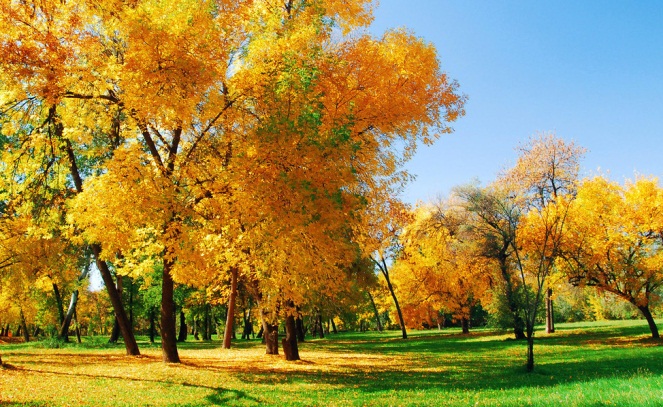 Ход:Организационный момент:СЛАЙД 1. Детки, послушайте, кто там шуршит? Вы слышите? Ой, да это же гномик, лесной человечек. 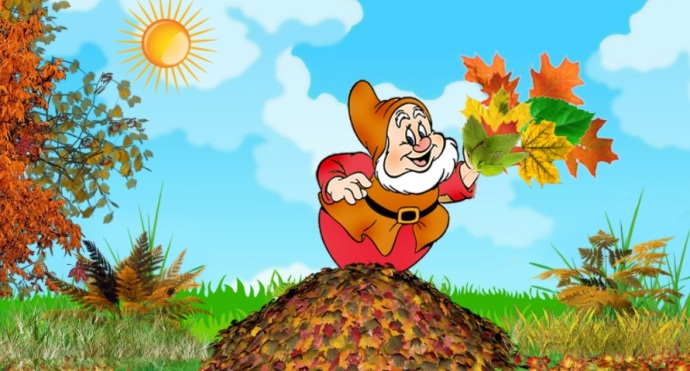 Давайте поздороваемся с гномиком. А какой гномик? (маленький) А как вы думаете, у гномика какое настроение? (хорошее) Конечно, хорошее, гномик нам улыбается, давайте тоже улыбнемся и погладим его.  Основная часть:Ой, посмотрите, а что нам гномик принес? (листочки) 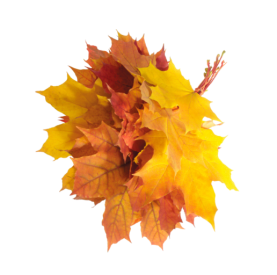 Какие листочки? (красивые, разноцветные, красные, желтые) Разноцветные листочки, в какое время года бывают? (осенью) Значит, какие листочки? (осенние) Правильно детки, это осенние листочки. Все они веселого цвета, золотистые, поэтому про осень говорят: «Золотая осень». Какая осень? (золотая)Послушайте, какое стихотворение про осень знает гномик:«Осень золотаяХодит по дорожкам.У неё на ножках Желтые сапожки.У неё на платьице Листики цветные,А в её лукошке Есть грибы лесные!»Ребятки, а вы любите осень? Гномик говорит, что это его самое любимое время года. А как вы думайте, за что любят осень? (красиво, разноцветный листопад и другие)А вы хотите побывать в осеннем лесу? (предложить закрыть глаза – ведь гномик волшебник и мы окажемся в весеннем лесу, где гномик живет)Давайте скажем волшебные слова:«Хлопну, топну, повернусь,И в лесу я окажусь».СЛАЙД 2 Детки, открывайте глазки, посмотрите, как красиво. Давайте тихонечко сядем на пенечки и посмотрим, что же происходит в лесу. Какой время года? (осень) Что вы слышите? (шумит лес, ветерок срывает листочки, поют птицы)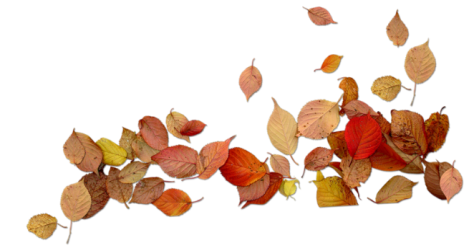 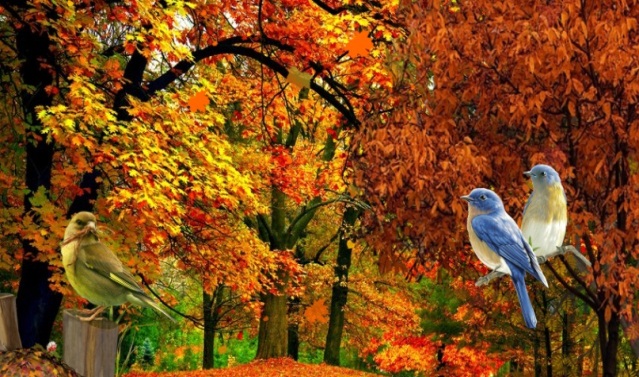 Стихотворение читает ребенок:Дарит осень чудеса,Да ещё какие!Разнаряжены лесаВ шапки золотые. Стихотворение читает ребенок:Листья солнцем наливались.Листья солнцем пропитались.Налились и полетели,Зашуршали по кустам.Ветер золотом кружит,Золотым дождём шумит!Какие деревья? (разноцветные, красивые) А какие еще деревья? Они все одинаковые? (нет, есть высокие и низкие – показывают)А как вы думайте, какие здесь живут животные? (перечисляют) Одним словом, как можно их назвать, какие животные? (дикие) Умницы, а почему их так назвали? (потому что, дикие животные добывают себе пищу сами, им человек не помогает) Ребята, а что делают осенью животные? (готовятся к зиме).  А как вы думаете, нужно себя вести в лесу? (тихо, не шуметь, не кричать, чтобы не напугать животных).Давайте, с вами погуляем по лесу.«Листопад, листопад,листья желтые летят,под ногами у ребятразноцветные шуршат». (звук – шелест листвы).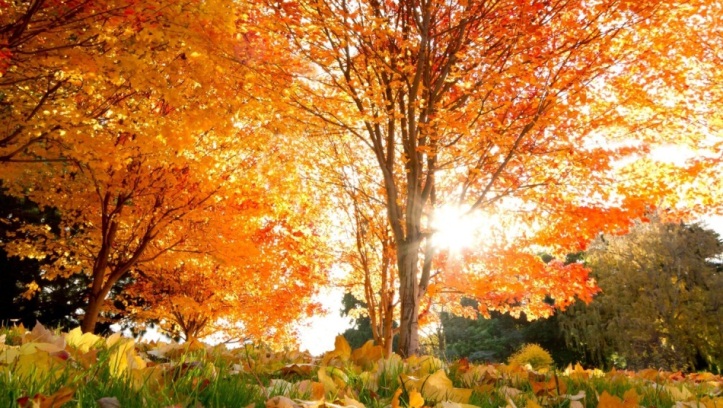 СЛАЙД 3 Детки, посмотрите, а кто там под елочкой сидит? «Он в лесу живёт под ёлкой,
Носит острые иголки.
Ходит-бродит вдоль дорожек
Весь колючий братец...» (ёжик)Опишите какой ежик? Составление небольшого описательного рассказа с помощью наводящих вопросов воспитателя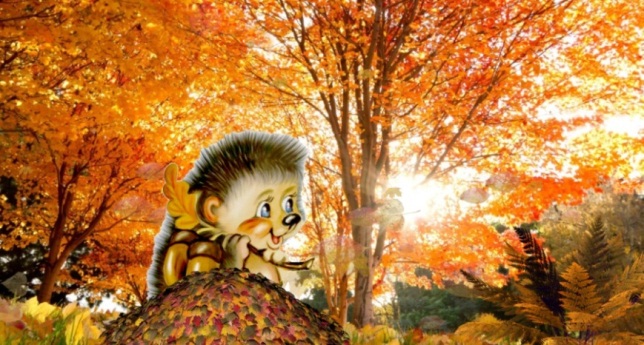 Ребята, а как ежик готовится к зиме? (ест насекомых, жучков, червячков, собирает грибочки и ягодки, листья для утепления норки) Детки, давайте поможем ежику и соберем листочки, чтобы ему зимой было тепло, только их нужно собрать правильно, желтые листочки в одну корзинку, а красные листочки в другую. Какие вы молодцы и ежик говорит вам, огромное спасибо.СЛАЙД 4 Ой, ребята посмотрите, а кто там, так ловко прыгает по веткам?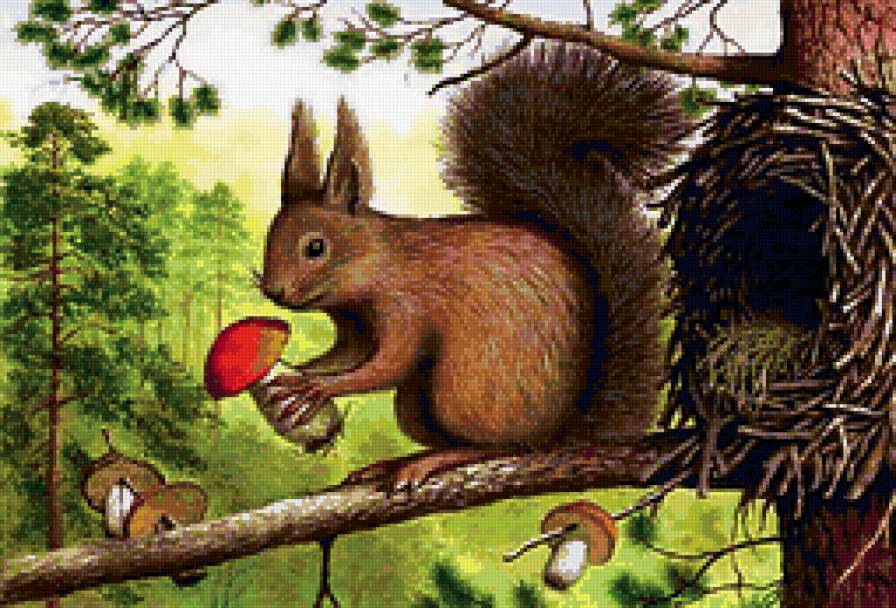 «Рыжий маленький зверёк
По деревьям прыг да скок.
Он живёт не на земле,
А на дереве в дупле».  (Белка)Давайте, подойдем поближе, какая белочка? (маленькая, рыженькая)  А где белочка живет? (в дупле) Давайте заглянем в дупло. Ой, да она здесь не одна, кто там? (бельчата).А как белочка готовится к зиме? (собирает шишки, грибочки, ягодки) Давайте поможем белочке, соберём грибочки и развесим их на веточках. Игра-упражнение «Нанизывание грибов на веточки деревьев». Белочка, говорит вам огромное спасибо. 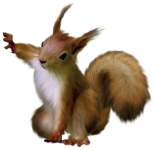 Детки, а  гномик хочет с вами поиграть.  Он же волшебник. Вы любите играть в прятки с мамой? (Да)  Вы будете зверятами, а гномик будет вас искать (надевают шапочки)Помните игру: «Тут – тук, кто в домике живет?» Вы будете отвечать, я лиса, я спряталась под елочкой, а я заяц – спрятался за кустиком. Давайте скажем волшебные слова «Хлопнем, топнем, покружимся и в зверяток превратимся». 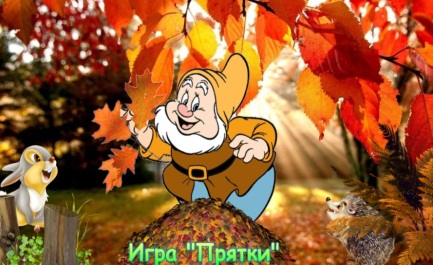 Ой, какие молодцы, гномику очень понравилось с вами играть.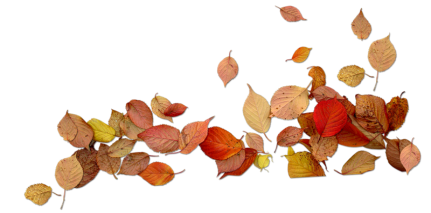 А теперь, ребята, предлагаю на пенечках посидеть-отдохнуть. Звук рычания медведя. Ребята, а кто это ревет? СЛАЙД 5: Обращаю внимание детей на изображение медведицы и медвежат (на экране).А это что за зверь лесной? (медведь) Как зовут детенышей медведя? (медвежата)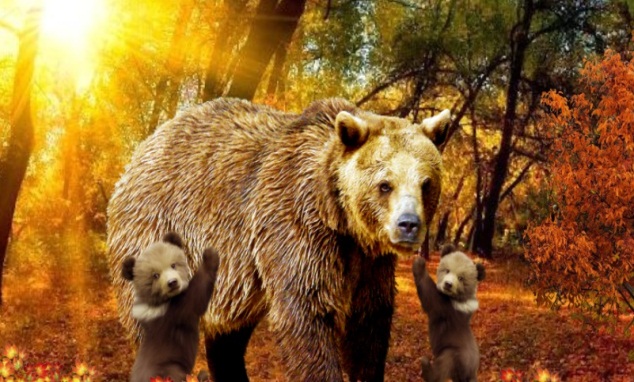 А вы знаете, как медведь готовится к зиме? (все лето и осень он готовится: ест много ягод, ловит рыбу в реке, накапливает жир на зиму) А где мишка живет? (в берлоге).Физкультминутка с игрушкойМишка вылез из берлогиОгляделся на пороге              (повороты влево и вправо)Потянулся не спешаВот и осень к нам пришла      (потягивание - руки вверх)Чтоб скорей набраться силГоловой медведь крутил          (наклоны головы вправо, влево)Наклонился взад-вперёд           (наклоны вперёд, назад)Вот он по лесу идёт                   (раскачивание в стороны)Ищет мишка корешкиИ трухлявые пенькиНаконец медведь наелсяИ на брёвнышке уселся               (дети садятся)А медведица схитрила и варенье наварила.СЛАЙД 6 Ставит чашки на пенек, рядом липовый медок.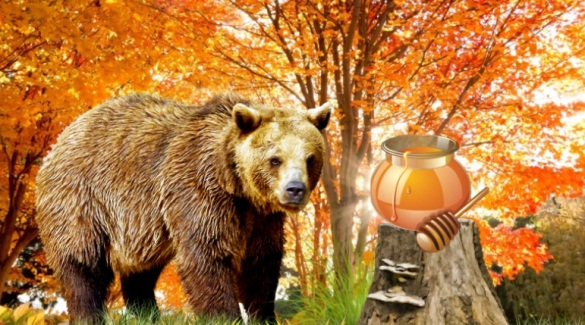 Детки хотите попробовать медку? Подходите, но медведица с вами хочет поиграть в игру, а называется она «Скажи наоборот».Лекарство горькое, а мёд … (сладкий).Ёжик маленький, а лисица … (большая).Заяц трусливый, а медведь … (смелый).Волк большой, а мышка … (маленькая).Молодцы какие, умные детки, подходите ближе, я угощу вас медом. Какой он? (сладкий, вкусный, ароматный)Медведи благодарят вас. Давайте и мы украсим бочонки с медом для медвежат.                            Аппликация  «Украсим бочонок меда».Хорошо стало в лесу, тихо, спокойно. Гномик говорит, что и деткам пора отдохнуть. Давайте присядем на полянке и споем песенку про осень.СЛАЙД 7  Видео про осень, дети поют и танцуют с листочками.Вот и закончилось наше путешествие по лесу. Итог: Ребята, вам понравилось в лесу? Кому мы сегодня помогали, а с кем играли? Вы очень старались и дикие звери вам благодарны за помощь! И приготовили вам подарки. (сладкие грибочки) Давайте попрощаемся с гномиком и пообещаем, еще не раз прийти в гости. «Вокруг себя повернись - в садике вновь окажись»Всем спасибо за внимание, говорим мы - до свидания!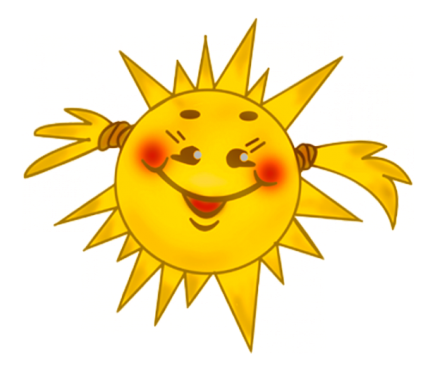 